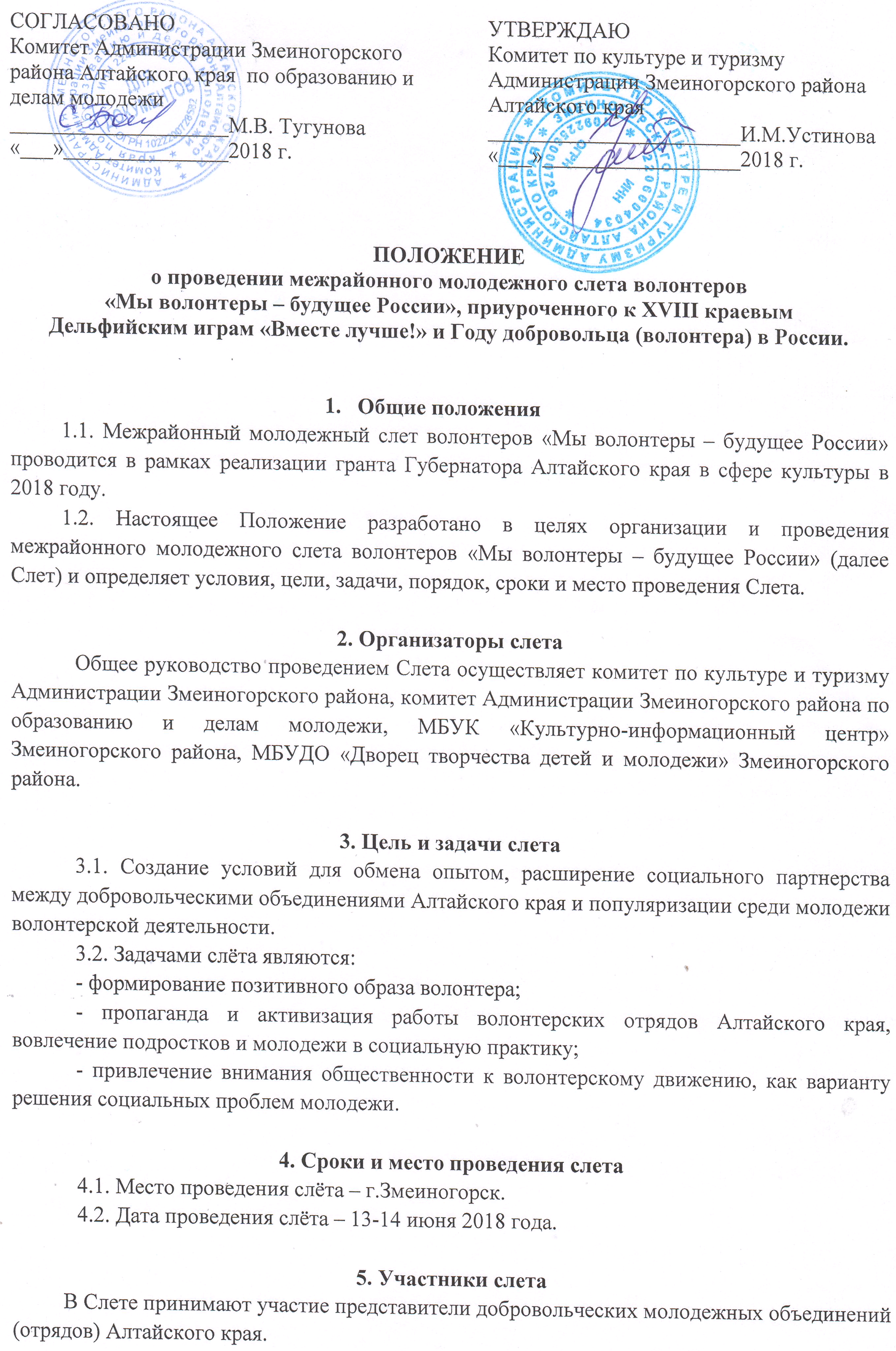 6. Условия участияВ рамках Слета будут работать следующие площадки:6.1. Творческая презентация лучшего волонтерского проекта.Необходимо подготовить видеоролик для презентации лучших проектов волонтерских отрядов. Требование: видеоролики продолжительностью не более 3 минут (размер изображения не менее 720 на 576 пикселей. Предпочтительно Full HD — 1920x1080 pix). Видеоролики будут оцениваться по следующим критериям: - соответствие работы заданной теме, целям и задачам Слета; - оригинальность идеи (без подражания имеющимся «штампам», личное творчество без нарушения чьи-либо авторских прав); - творческий подход и новизна используемого сюжета; - актуальность, яркость и выразительность работы.Заявка на участие в конкурсе (Приложение 1) и видеоролики в виде файлов avi или mov присылаются на эл. адрес molod-komitet-obr@mail.ru с пометкой «Творческая презентация лучшего волонтерского проекта». Ответственный специалист, Бондарчук Юлия Витальевна 8(38587)2-22-60.6.2 «Здоровый образ жизни». Волонтерам необходимо оформить выставку на тему «История ГТО», где могут быть представлены вымпела, значки, фотографии спортивных достижений и т.д. Заявка на участие в выставке (Приложение 2) присылается на эл. адрес museizmei@mail.ru c пометкой «История ГТО». Ответственный специалист, Горшечникова Елена Васильевна 8(38587)2-28-62.6.3. «Моя малая Родина». На площадке необходимо будет ответить на вопросы викторины по истории родного края. 6.4. «Туризм». Для участников Слета будут проходить мастер-классы и состязания по вязке узлов, сбору палатки и рюкзака. 6.5. «Аллея дружбы и хорошего настроения». В центре городского парка на главной аллее состоится молодежный флешмоб «Поделись тем, что ты умеешь». Желающие смогут показать свои умения и научить других рисовать, делать макияж или прическу, оригами, твистинг, квиллинг, необычные игры, мехенди, карвинг, скрапбукинг, декупаж, жонглирование, фокусы, головоломки, танцевальные элементы и т.д. и т.п. Заявка на участие во флешмобе (Приложение 3) присылается на эл. адрес методического отдела Районного Дома культуры Змеиногорского района с пометкой «Поделись тем, что ты умеешь» zmn.cks.metod@yandex.ru. Ответственный специалист, Алексеева Лидия Петровна 8(38587)2-13-326.6. Конкурс «Зонтик +». Волонтеры могут представить творческие работы – зонтики из различных материалов и различных форм и размеров. (Положение о конкурсе на сайте комитета по культуре и туризму Администрации Змеиногорского района http://kkt-zmeinogorsk.ru/dokumenty/polozheniya_o_provedenii_konkursov/ ). Заявка на участие в конкурсе и фото зонтиков  присылаются на эл. адрес методического отдела Районного Дома культуры Змеиногорского района с пометкой «Зонтик +» zmn.cks.metod@yandex.ru. Ответственный специалист, Ваганова Анна Сергеевна 8(38587) 2-13-32. Сама работа предоставляется на конкурс 14 июня в 16.00 ответственному специалисту на главной аллее городского парка.Все заявки на участие в мероприятиях должны быть представлены не позднее 05 июня 2018 года на указанные адреса электронной почты.7. Программа Слета8. Подведение итогов Слета, награждение8.1. В состав Конкурсной комиссии входят представители: Организаторов Конкурса и представители образовательных учреждений, учреждений науки и культуры, СМИ и других общественных организаций района.8.2. Подведение итогов по результатам конкурсов, участия в мастер-классах и награждение состоится на площадках. Победители и участники будут отмечены Дипломами и сертификатами участников (благодарственными письмами), подарками. Жюри конкурса вправе присудить специальные призы.Приложение 1Заявка на участие в конкурсе «Творческая презентация лучшего волонтерского проекта»1. Название района и населенного пункта____________________________________________2. Название волонтерского объединения (отряда)______________________________________3. ФИО руководителя_____________________________________________________________4. Название видеоролика__________________________________________________________5. Продолжительность видеоролика ( мин.)___________________________________________6. Контактные данные: тел. ________________________________________________________Приложение 2Заявка на участие в конкурсе «Здоровый образ жизни»1. Название района и населенного пункта____________________________________________2.Название волонтерского объединения (отряда), ФИО индивидуального участника ________________________________________________________________________________________3. ФИО руководителя_____________________________________________________________4. Коллекция спортивных достижений (перечень с указанием количества) ________________________________________________________________________________________________________________________________________________________________________________5. Контактные данные: тел. ________________________________________________________Приложение 3Заявка на участие в конкурсе «Аллея дружбы и хорошего настроения» 1. Название района и поселения ____________________________________________________2.Название волонтерского объединения (отряда), ФИО индивидуального участника ________________________________________________________________________________________3. Ваше умение __________________________________________________________________________________________________________________________________________________4. Дополнительный реквизит (например: стол, стул ) _________________________________5. Контактные данные: тел. ________________________________________________________Приложение 4Заявка на участие в конкурсе «Зонтик +» 1. Название района и населенного пункта ____________________________________________2.Название волонтерского объединения (отряда), ФИО индивидуального участника ________________________________________________________________________________3.Учреждение (организация) _______________________________________________________4. Номинация____________________________________________________________________5. Возраст участника(ов)___________________________________________________________6. Контактные данные: тел. ________________________________________________________ВремяНаименование мероприятияМесто проведенияОтветственный13 июня13 июня13 июня13 июня16.00-18.00Творческая видеопрезентация лучшего волонтерского проектаМБОУ ДО «Дворец творчества детей и молодежи» Змеиногорского районаг.Змеиногорск, ул.Пугачева, 2Бондарчук Ю. В.14 июня14 июня14 июня14 июня18.00-20.00Открытие СлетаРабота площадок и проведение конкурсовГородской паркНиронова М. В.Глазатова А. Р.Павлова Н.В.20.00-22.00Дискотека «Старт надежд»Городской паркПавлова Н.В.Ваганова А.С.